ČETVRTAK 17.12.2020.MY STREETNa prošlom satu smo se pripremali za ispit koji smo trebali pisati danas. Kako nismo u školi ne možemo ga ni pisati. Zato malo ponavljajte preko praznika jer ćemo pisati ispit kad se vratimo, na početku sljedećeg polugodišta.Danas idemo dalje. Započinjemo s 3. cjelinom i prvom lekcijom My street. Za početak u A. zadataku na 34.str. udžbenika proučite sliku Gregove ulice. Nakon toga riješite B zadatak te odredite koje od rečenica su točne, a koje nisu. Prepišite zatim i language lab u svoje bilježnice.Poslušajte zatim zapis 23 na CD-u gdje Greg opisuje svoju ulicu. Nakon toga riješite D zadatak na 34.str. – zaokružite točnu riječ.Zatim u bilježnicu prepišite plan ploče, tj. nove riječi i njihov prijevod                                        My  streetbakery – pekarnicagreengrocer´s – prodavaonica voća i povrćapet shop – prodavaonica kućnih ljubimacasweet shop – prodavaonica slatkišatoy shop – prodavaonica igračakaNakon toga riješite radnu bilježnicu 34. str. i to A, B i C zadatak.Za drugi sat nam je ostala lekcija The Christmas board games na 84. str. udžbenika. Riješite A zadatak u Vocaboxu te prepišite i prevedite te riječi u bilježnicu. Za vježbu riješite 82. i 83. str. radne bilježnice.Riješene zadatke ne morate slati na mail. Pregledat ćemo ih kad se vratimo u školu u 2. polugodištu.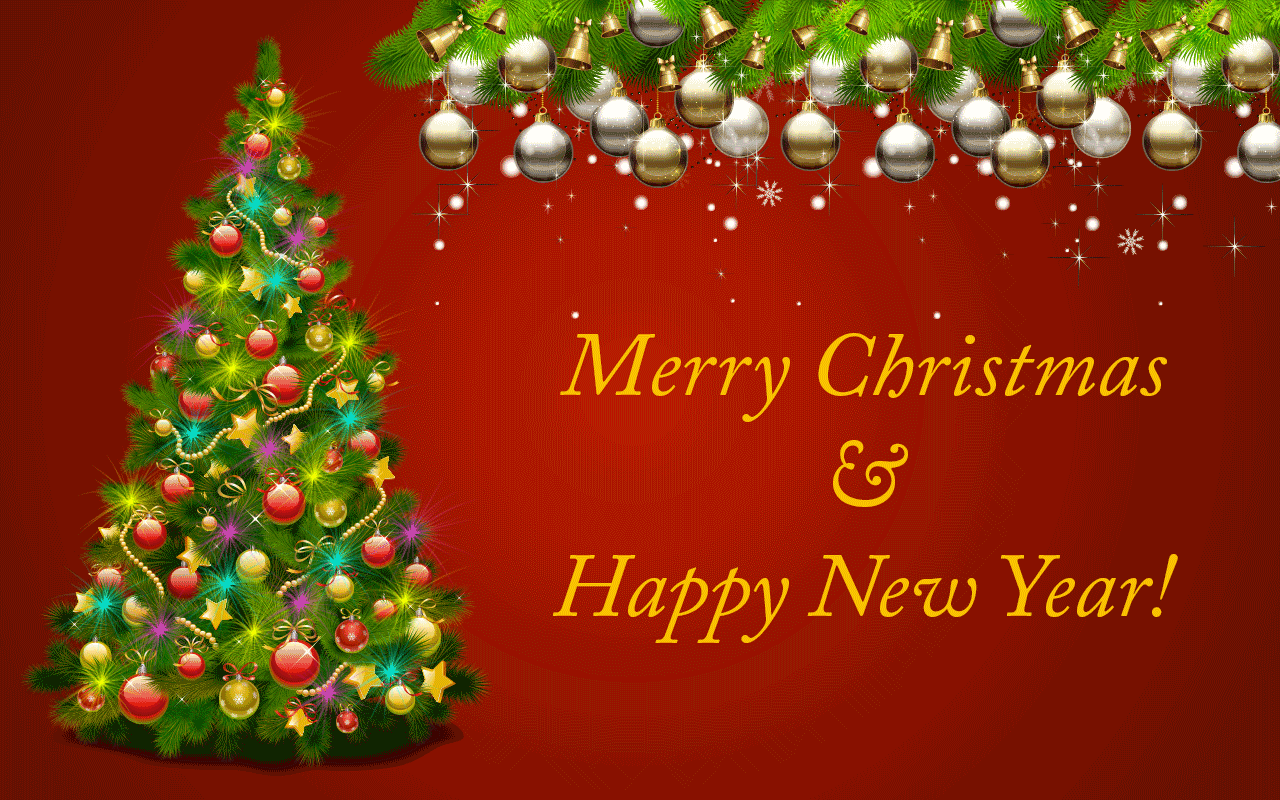 